INFORMATION ABOUT THE STUDENT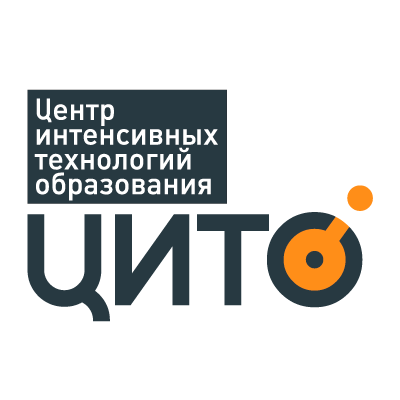 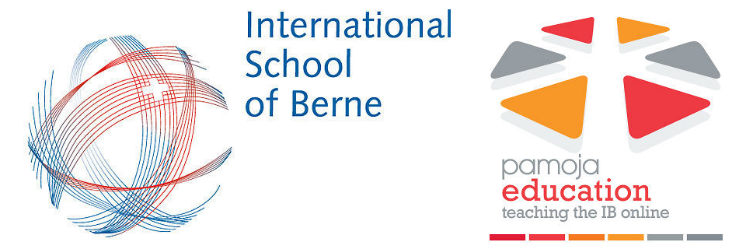 First Name and Last NameDate of birthCurrent schoolLast year completed in schoolPlease list all subjects and marks achievedSubjectSubjectSubjectSubjectMarkPlease list all subjects and marks achievedPlease list all subjects and marks achievedPlease list all subjects and marks achievedPlease list all subjects and marks achievedPlease list all subjects and marks achievedPlease list all subjects and marks achievedPlease list all subjects and marks achievedPlease list all subjects and marks achievedPlease list all subjects and marks achievedPlease list all subjects and marks achievedPlease list all subjects and marks achievedPlease list all subjects and marks achievedPlease list all subjects and marks achievedPlease list all subjects and marks achievedPlease list all subjects and marks achievedPlease list all subjects and marks achievedCurrent level of English (please, check)AdvancedUpper IntermediateIntermediateBeginnerBeginnerПланируемая программа обученияEducational program (please, check)Full IB Diploma 3 year programFull IB Diploma 3 year program2 Year IB Diploma courses Mathematics and Economics2 Year IB Diploma courses Mathematics and Economics2 Year IB Diploma courses Mathematics and EconomicsContacts: e-mail and tel. numberEssay  "Why are you a good candidate for international education program?" (not more than 250 words)Essay  "Why are you a good candidate for international education program?" (not more than 250 words)Essay  "Why are you a good candidate for international education program?" (not more than 250 words)Essay  "Why are you a good candidate for international education program?" (not more than 250 words)Essay  "Why are you a good candidate for international education program?" (not more than 250 words)Essay  "Why are you a good candidate for international education program?" (not more than 250 words)